                 									                            REPUBLIKA HRVATSKA					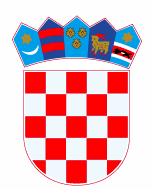  ZADARSKA  ŽUPANIJA					  OPĆINA STARIGRAD							   OPĆINSKO VIJEĆEKLASA: 245-01/23-01/03URBROJ: 2198-9-1-23-1Starigrad Paklenica 31. ožujka 2023. godineTemeljem članka 13. stavak 8. Zakona o zaštiti od požara („Narodne novine“ broj  92/10 i 114/22) i članka 30. Statuta Općine Starigrad („Službeni glasnik Zadarske županije“, broj: 3/18, 8/18, 3/20 i 3/21), Općinsko vijeće Općine Starigrad na svojoj 11. sjednici održanoj dana 31. ožujka 2023. godine  donosiIZVJEŠĆE O STANJU ZAŠTITE OD POŽARA I PROVEDBE GODIŠNJEG PROVEDBENOG PLANA UNAPREĐENJA ZAŠTITE OD POŽARA NA PODRUČJU OPĆINE STARIGRAD ZA 2022. GODINU1. UVODZaštita od požara uređena je Zakonom o zaštiti od požara ("Narodne novine", broj 92/10 I 114/22) (u daljnjem tekstu: Zakon) i predstavlja sustav koji se sastoji od planiranja, propisivanja i provođenja kao i financiranja mjera zaštite od požara te ustrojavanja subjekata koji provode zaštitu od požara. Zaštitu od požara provode, osim fizičkih i pravnih osoba, i pravne osobe i udruge koje obavljaju vatrogasnu djelatnost i djelatnost civilne zaštite kao i jedinice lokalne te područne (regionalne) samouprave. Svaka fizička i pravna osoba, tijelo državne vlasti te jedinica lokalne i područne (regionalne) samouprave dužni su djelovati na način kojim ne mogu izazvati požar.Jedinice lokalne i područne (regionalne) samouprave, temeljem članka 13. stavka 1. Zakona, donose Plan zaštite od požara za svoje područje na temelju Procjene ugroženosti od požara, po prethodno pribavljenom mišljenju nadležne policijske uprave i vatrogasne zajednice. Planom zaštite od požara općine i gradovi definiraju subjekte odgovorne za provođenje vatrogasne djelatnosti.Jedinice lokalne i područne (regionalne) samouprave na temelju Procjene ugroženosti donose Godišnji provedbeni plan unapređenja zaštite od požara za svoje područje za čiju provedbu će osigurati financijska sredstva. Godišnji provedbeni planovi unapređenja zaštite od požara gradova i općina donose se na temelju godišnjeg provedbenog plana unapređenja zaštite od požara Županije.Sukladno članku 13. stavak 8. Zakona, predstavničko tijelo jedinice lokalne samouprave jednom godišnje razmatra Izvješće o stanju zaštite od požara na svom području i stanju provedbe Godišnjeg provedbenog plana unaprjeđenja zaštite od požara.2. ORGANIZACIJA VATROGASTVA NA PODRUČJU OPĆINE STARIGRADNa području Općine djeluje Dobrovoljno vatrogasno društvo Starigrad - Paklenica. Društvo broji 44 člana, od čega 22 operativna vatrogasaca. U narednom periodu trebalo bi pristupiti obučavaju postojećeg broja vatrogasaca kao i učlanjenju i školovanju novih članova, kao i nabavi nove ili novije opreme, kao i izgradnji novih modernih radnih prostora. Zadaće i ciljevi operativnih snaga vatrogastva Općine utvrđeni su Zakonom o vatrogastvu („Narodne Novine“ broj: 125/19 i 114/22),  Zakonom o zaštiti od požara („Narodne Novine“ broj 92/10 i 114/22), Statutom i Godišnjim programom rada. Pregled aktivnosti provedenih u 2022.god.:provođenje preventivnih mjera: dežurstva i ophodnje svih društava posebice u vrijeme paljenja trave, korova tijekom cijele godine, naročito za vrijeme požarne sezone,provođenje osposobljavanja i usavršavanja vatrogasnih kadrova putem teorijske nastave, praktičnim vježbama,donošenje Financijskog plana i Godišnjeg programa rada,provjera ispravnosti postojeće opreme i vozila,provođenje vježbi,obavješćivanje stanovništva o zabrani spaljivanja u ljetnim mjesecima putem letaka i javnih medija (suzbijanje požara otvorenog tipa),održavanje sastanaka Zapovjedništva,obavljeni su redovni liječnički pregledi operativne postrojbe,čišćenje spremišta i garaža te održavanje opreme i vozila.Tablica 1: Prikaz spremnosti operativnih snaga vatrogastva DVD-a Starigrad3. PREVENTIVNA DJELATNOSTOpćina Starigrad, obavezana je temeljem iskustva iz protekle požarne sezone izvršiti usklađivanje svih podataka i odrednica iz važećih planova zaštite od požara. Općina Starigrad organizira sjednice Stožera civilne zaštite i vatrogasnog zapovjedništva, tematski vezano uz pripremu požarne sezone na kojima je potrebno: razmotriti stanje zaštite od požara na području Općine Starigrad i usvojiti Plan rada za tekuću požarnu sezonu,razmotriti, razraditi i usvojiti projekciju korištenja Financijskim planom osiguranih sredstava za provođenje zadataka tijekom požarne sezone,predložiti usvajanje Plana operativne provedbe Programa aktivnosti na području Općine Starigrad,predložiti usvajanje Plana aktivnog uključenja svih subjekata zaštite od požara na području Općine Starigrad, vodeći računa o uskladbi s Planom angažiranja vatrogasnih snaga na području Zadarske županije, predložiti potrebne radnje i odrediti pogodne lokalitete i prostore radi uspostave odgovarajućih zapovjednih mjesta za koordinaciju gašenja požara, sukladno odredbama Plana intervencija kod velikih požara otvorenog prostora na teritoriju Republike Hrvatske (“Narodne novine” broj 25/01), a izvješće o istome dostaviti Vatrogasnoj zajednici Zadarske županije, razmotriti i po potrebi dodatno razraditi provođenje postupanja za uključivanje osoba s posebnim ovlastima kod izvanrednih događaja, a radi poduzimanja mjera i radnji iz svoje nadležnosti i Stožera civilne zaštite u slučaju kada je zbog razmjera opasnosti od požara na otvorenom prostoru potrebno proglasiti veliku nesreću ili katastrofu sukladno odredbama Pravilnika o sastavu stožera, načinu rada te uvjetima za imenovanje načelnika, zamjenika načelnika i članova stožera civilne zaštite (“Narodne novine”, broj 126/19).4. FINANCIRANJEOpćina Starigrad izdvojila je za vatrogastvo u 2022. godini 360.0000,00 kn/ 47.780,21 eura za redovito financiranje.4. ZAKLJUČAKZakonska je obveza čelništva jedinice lokalne samouprave skrbiti o potrebama i interesima građana na svom području za organiziranjem učinkovite protupožarne zaštite. Jedan od segmenta protupožarne zaštite je organiziranje vatrogasnih postrojbi, koje su stručno osposobljenje u provedbi protupožarne preventive, gašenju požara, spašavanju ljudi i imovine ugroženih požarom i eksplozijom te pružanju tehničke pomoći u nezgodama, ekološkim i drugim nesrećama. Temeljni zaključci Izvješća za 2022. godinu su:organizirati vatrogasnu djelatnost kako bi bila umogućnosti intervenirati u pravovremenom roku,opremiti Dobrovoljno vatrogasno društvo Starigrad - Paklenica sukladno propisima,osigurat dovoljan broj operativnih članova Dobrovoljnog vatrogasnog društva Starigrad - Paklenica sukladno propisima.	Promidžbenim aktivnostima potrebno je nastaviti na jačanju svijesti građana o pridržavanju preventivnih mjera zaštite od požara, kojima se žitelje upozorava na opasnosti uporabe otvorene vatre i drugih potencijalnih opasnosti od nastanka požara.5. IZVJEŠĆE PO TOČKAMA GODIŠNJEG PROVEDBENOG PLANA UNAPREĐENJA ZAŠTITE OD POŽARA ZA PODRUČJE OPĆINE STARIGRAD ZA 2022. GODINU: Na temelju članka 12. stavka 3. i članka 13. stavka 4. Zakona o zaštiti od požara („Narodne novine“, broj 92/10 I 114/22), Procjene ugroženosti od požara i tehnoloških eksplozija Općine Starigrad („Službeni glasnik Zadarske županije“, broj: 08/18) te dosadašnjih iskustava, Općinski načelnik je dana 20. svibnja 2022. godine donio Plan unapređenja zaštite od požara na području Općine Starigrad za 2022. godinu. Općina Starigrad redovno razmatra važeći Plan zaštite od požara, isti ažurira i usklađuje s novonastalim uvjetima na temelju izvješća o stanju zaštite od požara i stanju provedbe godišnjeg provedbenog plana unapređenja zaštite od požara. U tijeku je izrada revizije Procjene ugroženosti od požara i tehnoloških eksplozija i Plana zaštite od požaraOpćina Starigrad u 2022. godini usvojila je Plan operativne provedbe programa aktivnosti u provedbi posebnim mjera zaštite od požara od interesa za Republiku Hrvatsku za područje Općine Starigrad u 2022. godini,Općina Starigrad je izradila Plan aktivnog uključenja svih subjekata zaštite od požara za 2022. godinuOpćina Starigrad je izradila Plan motriteljsko-dojavne službeOpćina Starigrad je izradila Plan korištenja teške građevinske mehanizacije za žurnu izradu protupožarnih prosjeka i probijanja protupožarnih putovaU DVD - u Starigrad - Paklenica osiguran je potreban broj operativnih vatrogasaca,DVD Starigrad - Paklenica opremljeno je sukladno Pravilniku o minimumu tehničke opreme i sredstava vatrogasnih postrojbi („Narodne novine“ broj 43/95), Pravilniku o minimumu opreme i sredstava za rad određenih vatrogasnih postrojbi dobrovoljnih vatrogasnih društava („Narodne novine“ broj 91/02) i Pravilniku o tehničkim zahtjevima za zaštitu i drugu osobnu opremu koju pripadnici vatrogasne postrojbe koriste prilikom vatrogasne intervencije („Narodne novine“ broj 31/11),Općina Starigrad u svojem Proračunu redovno osigurava sredstva za financiranje vatrogasne djelatnosti, a samim time i za potrebnu vatrogasnu opremu,DVD Starigrad - Paklenica vodi centralnu evidenciju vozila, opreme i sredstava te organizira redoviti servis i popravak vatrogasnih vozila, opreme i sredstava kako bi ista bila trajno spremna za operativnu upotrebu na vatrogasnim intervencijama,U postupku donošenja prostorno – planske dokumentacije Općina Starigrad primjenjuje mjere zaštite od požara sukladno važećim propisima,Općina Starigrad unutar svojeg djelokruga sustavno poduzima potrebne mjere kako bi prometnice i javne površine uvjek bile prohodne u svrhu nesmetanih intervencija,Predsjednik						            Marko Marasović, dipl. ing. građ.Ukupan broj vatrogasacaPopis opreme – materijalno – tehnička sredstva (MTS)44 članasvečano odijelo – 6 komradno odijelo – 10 komradne cipele – 10 komčizme za šumske požare – 20 komvatrogasne rukavice – 10 komkombinezon za šumske požare – 20 komdvodijelno odijelo za požare – 14 komvatrogasne kacige – 14 kom1 vatrogasna cisterna MERCEDES ATEGO, 1 vatrogasna vozilo Steyr TLF 2000,1  zatvoreni kombi (za prijevoz osoba i opreme) , MERCEDES 410 D 4x4, 1 vatrogasna prikolica za vatrogasnu pumpu Rosenbauer veliku prenosnu sa crijevima i 2 aparata za gašenje, 10 ruksaka, 1 alat za obijanje brava, 2 rusaka sa prvom pomoći, 41 naprtnjača V – 25, 4 izolaciona aparata za djelovanje u zatvorenom prostoru sa 6 boca, 7 vatrogasnih Aparata S9 ,6 vatrogasnih aparata CO2, 1 vatrogasni aparat 50k, 1 škare za rezanje lima, 1 pumpa Koshin, 1 pumpa muljna Aqua flu, 1 vatrogasnom pumpom  Rosenbauer velikom prenosnom, 30 metli za šumski požar, 1 uređaj AFT, Vatrogasna crijeva B, C i D, 2 ručna prijenosna sustava veze Motorola GP 38 i ostala sitna oprema (odjeća, obuća, lopate, krampovi, vile …).